SKRIPSIPENGARUH LATIHAN EKSTREMITAS BAWAH PASIF TERHADAPBROMAGE SCORE POST OPERASI ANESTESI SPINAL 
 DI RUANG PULIH SADAR RSUD SIDOARJO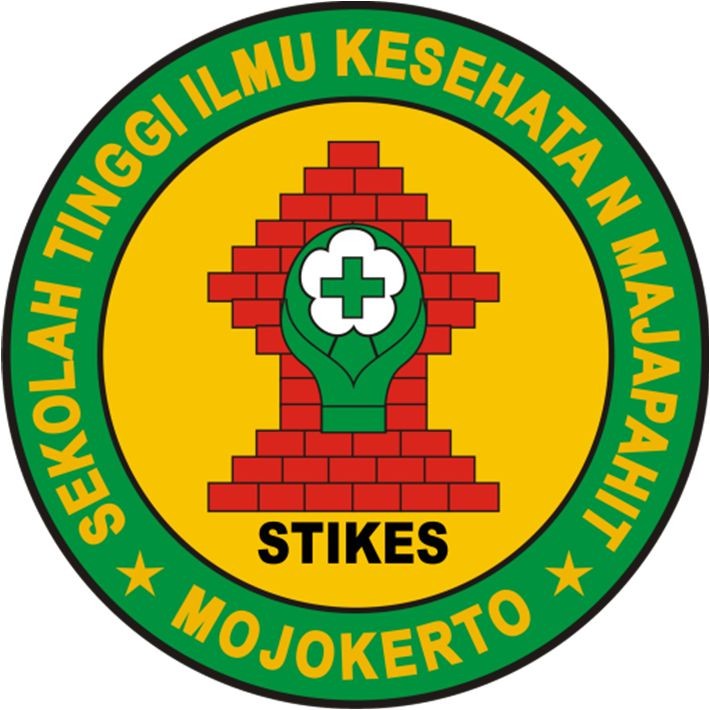 OLEH: 
ENDANG HIDJI SAWITRI2124201026PROGRAM STUDI S1 KEPERAWATAN 
SEKOLAH TINGGI ILMU KESEHATAN MAJAPAHIT 
MOJOKERTO  
2023